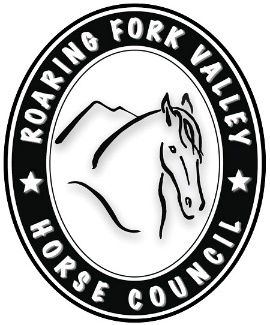 ROARING FORK VALLEY HORSE COUNCILP O Box 127Snowmass, CO  81654www.rfvhorsecouncil.orgwww.facebook.com/keephorsesontrails/(Add Date Here)(Type Text Here)RFVHC BOARD OF DIRECTORSPresident/Marketing Promotion Chair – Karin Reid Offield  Vice President & Events Chair – Rheta Fulton  Secretary & Trails Chair – Susan Cuseo  Treasurer – Alexandra Anwyl-Davies  Western Heritage Chairman – Marty Schlumberger  Communications Chair – Holly McLain Education & Equine Health Chairman – Sam Johnson DVM  Equine Community Outreach – Chuck Maker DVM Social Media & Trails – Taylor van Zyl  Fundraising – Shannon Weeks  Member-at-large – Arnie Mordkin